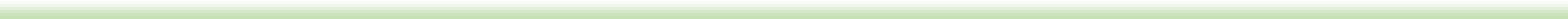 DISPENSA DE LICITAÇÃO Nº 7/2021-060101 PROCESSO ADMINISTRATIVO Nº 2021060101 CONTRATO Nº 20210001O MUNICÍPIO DE PRAINHA, instituição jurídica de direito público interno, inscrito no CNPJ/MF sob o nº 04.860.854/0001-07, sediado à Rua Barão do Rio Branco, nº 09, bairro Centro, nesta cidade, CEP 68130-000, através do Fundo Municipal de Saúde de Prainha, por seu gestor ordenador o Secretário Municipal de Saúde, Sr. Abraão Pereira do Nascimento constituído pela Portaria nº 005/2021-PMP/GP de 04/01/2021, neste ato reconhecido CONTRATANTE e do outro lado LOG COMMERCE EIRELI-EPP,       CNPJ 25.012.382/0001-02, com sede na RUA RIOTAPAJOS, PORTO TROMBETAS, Oriximiná-PA, CEP 68275-000, de agora em diante denominada CONTRATADA(O), neste ato representado pelo(a) Sr(a). IRANILDA SANTOS VIEIRA, residente na AVENIDA PRESIDENTE VARGAS, Nº959, PRAINHA, Santarém-PA,portador do(a) CPF 745.383.222-53, têm justo e contratado o seguinte:CLÁUSULA PRIMEIRA - DO OBJETO CONTRATUAL1.1 - CONTRATAÇÃO DIRETA, VIA DISPENSA DE LICITAÇÃO EMERGENCIAL, PARA AQUISIÇÃO DE RECARGA DE OXIGÊNIO MEDICINAL, DESTINADO AS NOVAS DEMANDAS DA UNIDADE MISTA WILSON RIBEIRO, SUAS UNIDADES BÁSICAS DE SAÚDE PARA PACIENTES DO NOVO CORONA VÍRUS (COVID-19), COM ENTREGA IMEDIATA.VALOR GLOBAL R$	43.140,00CLÁUSULA SEGUNDA - DA FUNDAMENTAÇÃO LEGAL2.1 - Este contrato fundamenta-se no art. 4 da Lei n 13.979, de 06 de fevereiro de 2020,   no art. 24, inciso IV da Lei nº 8.666/93, de 21 de junho de 1993, e suas posteriores alterações.CLÁUSULA TERCEIRA - DOS ENCARGOS, OBRIGAÇÕES E RESPONSABILIDADES DA CONTRATADAExecutar o objeto deste contrato de acordo com as condições e prazos estabelecidas neste termo contratual;Encaminhar para o Setor Financeiro da(o) FUNDO MUNICIPAL DE SAÚDE as notas de empenhos e respectivas notas fiscais/faturas concernentes ao objeto contratual;Assumir integralmente a responsabilidade por todo o ônus decorrente da execução deste contrato, especialmente com relação aos encargos trabalhistas e previdenciários do pessoal utilizado para a consecução do fornecimento, bem como o custo de transporte, inclusive seguro, carga e descarga, correndo tal operação única e exclusivamente por conta, risco e responsabilidade da CONTRATADA;Manter, durante toda a execução do contrato, em compatibilidade com as obrigações assumidas, todas as condições de habilitação e qualificação exigidas na realização deste Contrato.Providenciar a imediata correção das deficiências e ou irregularidades apontadas pela Contratante;Aceitar nas mesmas condições contratuais os acréscimos e supressões até o limite fixado no § 1º, do art. 65, da Lei nº 8.666/93 e suas alterações posteriores.CLÁUSULA QUARTA - DAS RESPONSABILIDADES DO CONTRATANTEA Contratante se obriga a proporcionar à Contratada todas as condições necessárias ao pleno cumprimento das obrigações decorrentes do Termo Contratual, consoante estabelece a Lei nº 8.666/93 e suas alterações posteriores;Fiscalizar e acompanhar a execução do objeto contratual;Comunicar à Contratada toda e qualquer ocorrência relacionada com a execução do objeto contratual, diligenciando nos casos que exigem providências corretivas;Providenciar os pagamentos à Contratada à vista das Notas Fiscais/Faturas devidamente atestadas pelo Setor Competente.CLÁUSULA QUINTA - DA VIGÊNCIA5.1 - A vigência deste instrumento contratual iniciará em 08 de janeiro de 2021 extinguindo-se em 08 de fevereiro de 2021, podendo ser prorrogado de acordo com a lei.CLÁUSULA SEXTA - DA RESCISÃO6.1 - Constituem motivo para a rescisão contratual os constantes dos artigos 77, 78 e 79 da Lei nº 8.666/93, e poderá ser solicitada a qualquer tempo pelo CONTRATANTE, com antecedência mínima de 05 (cinco) dias úteis, mediante comunicação por escrito.CLÁUSULA SÉTIMA - DAS PENALIDADESEm caso de inexecução total ou parcial do contrato, bem como de ocorrência de atraso injustificado na execução do objeto deste contrato, submeter-se-á a CONTRATADA, sendo-lhe garantida plena defesa, as seguintes penalidades:Advertência;Multa;Suspensão temporária de participações em licitações promovidas com o CONTRATANTE, impedimento de contratar com o mesmo, por prazo não superior a 02 (dois) anos;Declaração de inidoneidade para licitar ou contratar com a Administração Pública, enquanto perdurarem os motivos da punição, ou até que seja promovida a reabilitação, perante a própria autoridade que aplicou penalidade;A multa prevista acima será a seguinte:Até 10% (dez por cento) do valor total contratado, no caso de sua não realização e/ou descumprimento de alguma das cláusulas contratuais;As sanções previstas nos itens acima poderão ser aplicadas cumulativamente, facultada a defesa prévia do interessado no prazo de 05 (cinco) dias úteis;O valor da multa aplicada deverá ser recolhida como renda para o Município, no prazo de 05 (cinco) dias úteis a contar da data da notificação, podendo o CONTRATANTE, para isso, descontá-la das faturas por ocasião do pagamento, se julgar conveniente;O pagamento da multa não eximirá a CONTRATADA de corrigir as irregularidades que deram causa à penalidade;O CONTRATANTE deverá notificar a CONTRATADA, por escrito, de qualquer anormalidade constatada durante a prestação dos serviços, para adoção das providências cabíveis;As penalidades somente serão relevadas em razão de circunstâncias excepcionais, e as justificadas só serão aceitas por escrito, fundamentadas em fatos reais e facilmente comprováveis, a critério da autoridade competente do CONTRATANTE, e desde que formuladas no prazo máximo de 05 (cinco) dias da data em que foram aplicadas.CLÁUSULA OITAVA - DO VALOR E REAJUSTE8.1 - O valor total da presente avença é de R$ 43.000,00 (Quarenta e três mil reais), a ser pago no prazo de até trinta dias, contado partir da data final do período de adimplemento da obrigação, na proporção dos bens efetivamente fornecidos no período respectivo, segundo as autorizações expedidas pelo(a) CONTRATANTE e de conformidade com as notas fiscais/faturas e/ou recibos devidamente atestadas pelo setor competente, observadas a condições da proposta adjudicada e da ordem de serviço emitida.Parágrafo Único - Havendo atraso no pagamento, desde que não decorre de ato ou fato atribuível à Contratada, aplicar-se-á o índice do IPCA, a título de compensação financeira, que será o produto resultante da multiplicação desse índice do dia anterior ao pagamento pelo número de dias em atraso,repetindo-se a operação a cada mês de atraso.CLÁUSULA NONA - DA DOTAÇÃO ORÇAMENTÁRIA9.1 - As despesas contratuais correrão por conta da verba do orçamento do(a) CONTRATANTE, na dotação orçamentária Exercício 2021 Atividade 0401.101220002.2.031 Manutenção da Secretaria Municipal de Saúde, Classificação econômica 3.3.90.30.00 Material de consumo, Subelemento 3.3.90.30.04, no valor de R$ 43.00,00 ficando o saldo pertinente aos demais exercícios a ser empenhado oportunamente, à conta dos respectivos orçamentos, caso seja necessário.CLÁUSULA DÉCIMA - DAS ALTERAÇÕES CONTRATUAIS10.1 - O presente contrato poderá ser alterado, nos casos previstos no artigo 65 da Lei n.º 8.666/93, desde que haja interesse da Administração do CONTRATANTE, com a apresentação das devidas justificativas.CLÁUSULA DÉCIMA PRIMEIRA - DO FORO, BASE LEGAL E FORMALIDADES- Este Contrato encontra-se subordinado a legislação específica, consubstanciada na Lei nº 8.666, de 21 de junho de 1993 e suas posteriores alterações, e, em casos omissos, aos preceitos dedireito público, teoria geral de contratos e disposições de direito privado.- Fica eleito o Foro da cidade de PRAINHA, como o único capaz de dirimir as dúvidas oriundas deste Contrato, caso não sejam dirimidas amigavelmente.- Para firmeza e como prova de haverem as partes, entre si, ajustado e contratado, é lavrado o presente termo, em 02 (duas) vias de igual teor, o qual, depois de lido e achado conforme, é assinado pelas partes contratantes e pelas testemunhas abaixo.PRAINHA-PA, 08 de janeiro de 2021FUNDO MUNICIPAL DE SAUDE Assinado de forma digital por FUNDOPRAINHA:01391942000100  Dados: 2021.01.29 11:00:10 -03'00'FUNDO MUNICIPAL DE SAÚDE CNPJ(MF) 01.391.942/0001-00 CONTRATANTELOG COMERCIO DE GASES DERIVADOS DO AR LTDA:25012382000102Assinado de forma digital por LOG COMERCIO DE GASES DERIVADOS DO AR LTDA:25012382000102 DN: c=BR, o=ICP-Brasil, st=PA, l=ORIXIMINA,ou=Secretaria da Receita Federal do Brasil - RFB, ou=RFB e-CNPJ A3, ou=23917962000105, cn=LOG COMERCIO DE GASES DERIVADOS DO AR LTDA:25012382000102Dados: 2021.01.08 10:51:12 -03'00'LOG COMMERCE EIRELI-EPP CNPJ 25.012.382/0001-02 CONTRATADO(A)ITEM	DESCRIÇÃO/ESPECIFICAÇÕESUNIDADEQUANTIDADEVALOR UNITÁRIOVALOR TOTAL025746 RECARGA OXIGÊNIO GÁS MEDICINAL 10MUNIDADE150,00230,00034.500,00025747 RECARGA OXIGÊNIO GÁS MEDICINAL 3,5MUNIDADE30,00178,0005.340,00025748 RECARGA OXIGÊNIO GÁS MEDICINAL 1MUNIDADE40,0082,5003.300,00